What are my Foods Made of?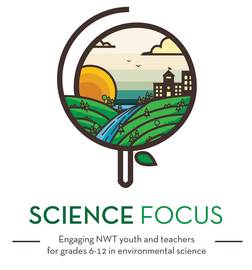 Age/Grade Range5-8Group SizeNo max or minimumIndividual activityTimeSet-up: 5 minutesActivity: 20 minutesMaterialsPencil crayons, markers, crayons for colouringActivity sheet (one per youth)Set UpPhotocopy activity sheetMatch MeConnect the plants and animals of the left to the corresponding foods on the right. Colour me too!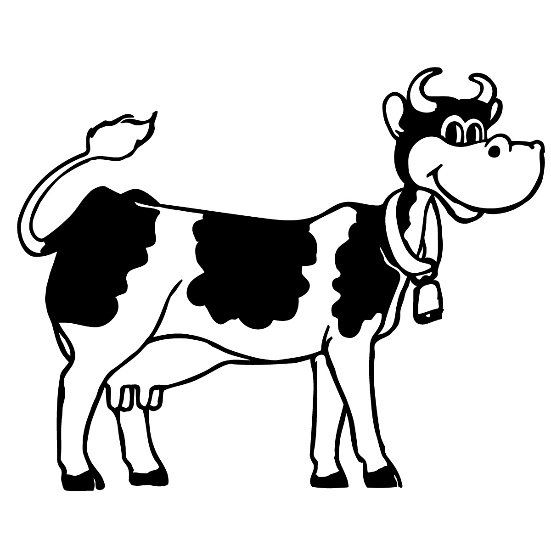 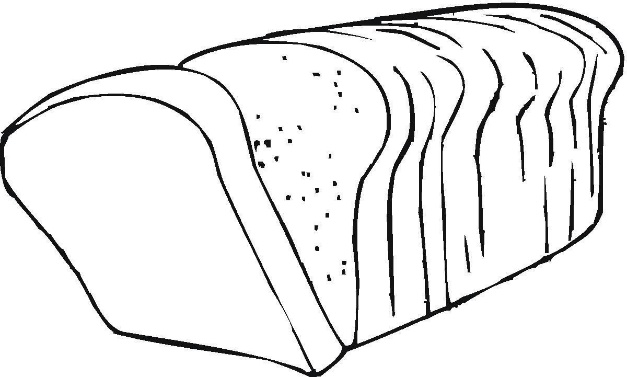 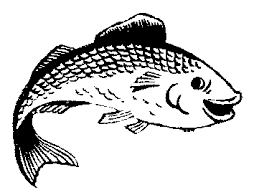 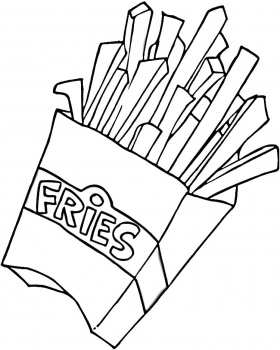 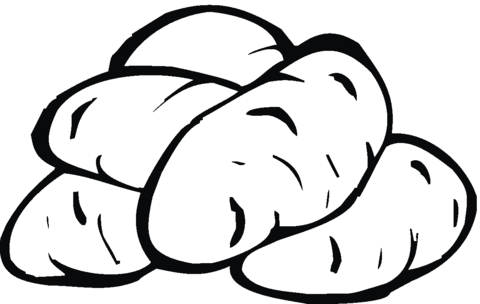 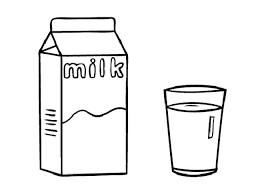 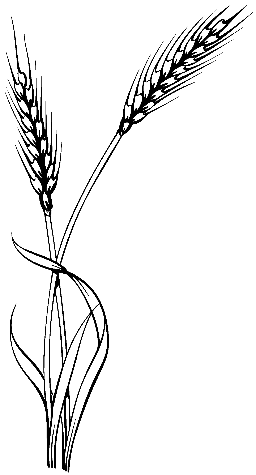 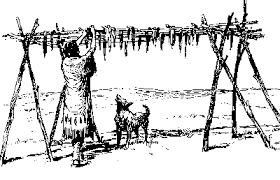 